Name:______________________________Getting To Know Transverse WavesWaves On A String Activity:Open SafariGo To “google.com”Type “Waves On A String Simulation” into the search barClick on the 1st link. It says, “Wave on a String - Interference, Harmonic Motion, Frequency - PhET”It should look like this: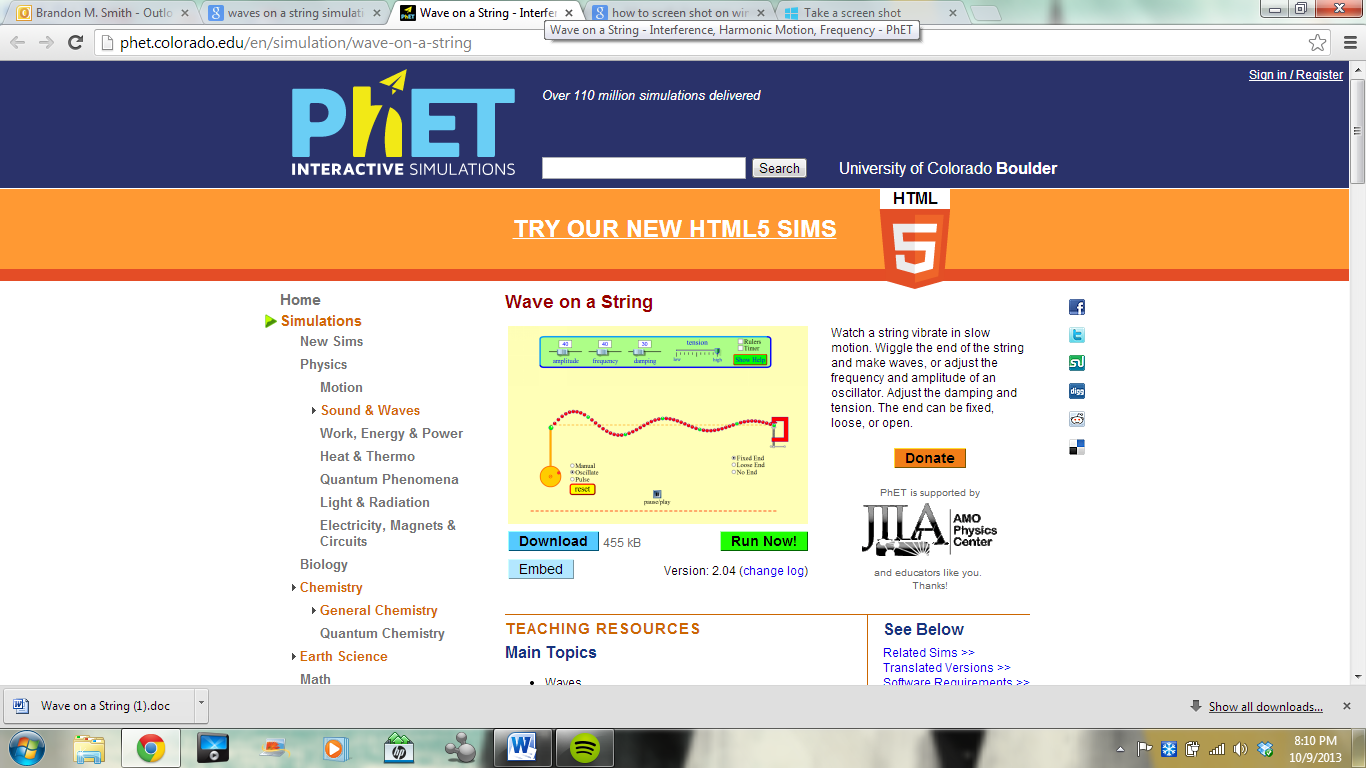 Click the Green Button that says, “Run Now!”It should look like this: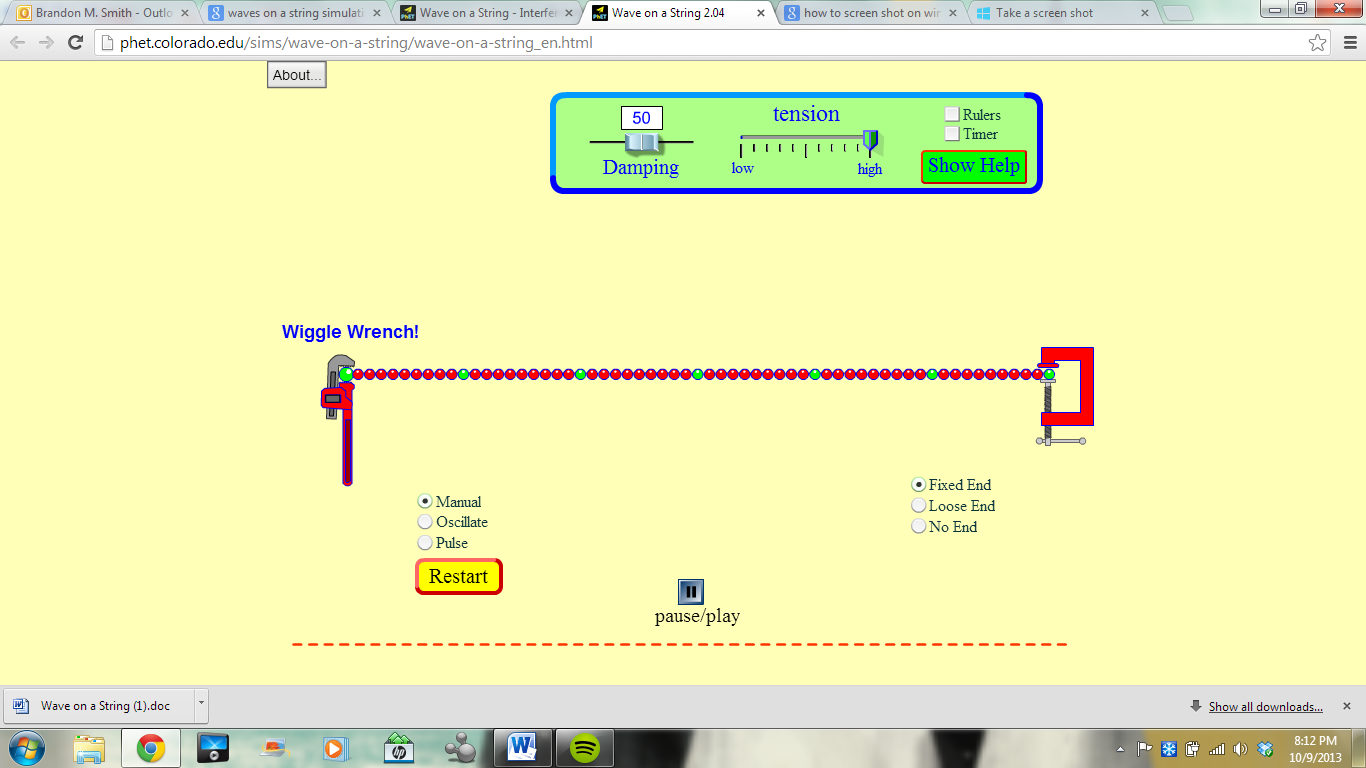 PLAY AROUND WITH THE WRENCH, CLICK THE DIFFERENT OPTIONS ON THE SCREEN You will have 3 minutes to do your own thing with the simulation. Click “Reset”Measuring AmplitudeAdjust the damping to 5Click “No End”Select the box that says, “Ruler”Select the box that says, “Timer”Select the box that says, “No End”Click “Pulse”Click “Pause”It should look like this: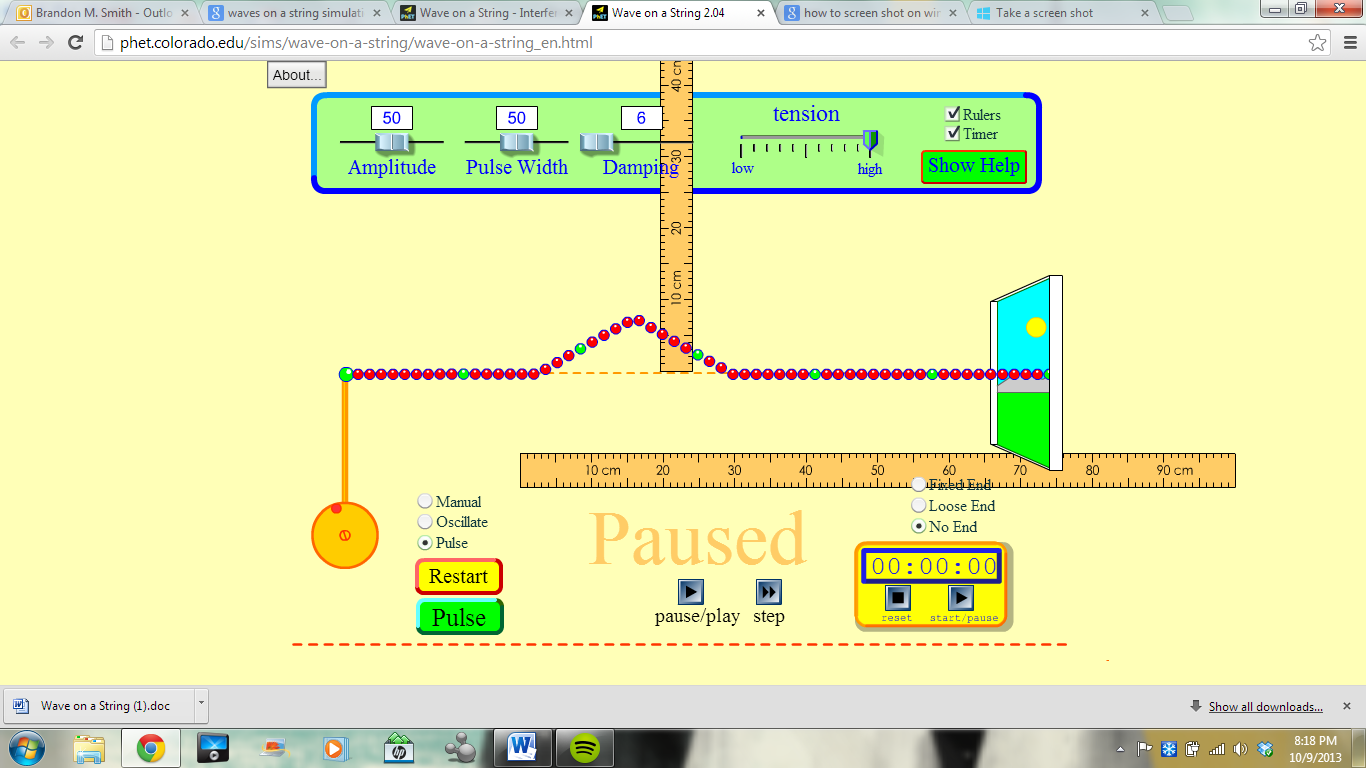 Use the ruler to measure the amplitude.What is the amplitude of the wave?________________________Measuring WavelengthClick “reset”Click “oscillate”Once the waves start to flow click “pause”Measure the distance from equal parts of each waveWhat is the wavelength?______________________________________How many waves can you see in the wave train on the screen?______________________________Measuring FrequencyClick “Oscillate”Adjust the Frequency to 20Click “reset”Start the timer. Count the number of waves (crests) that travel through the window. Stop the timer at 10 secondsHow many waves traveled through the window in 10 seconds?______________________What is the frequency of that wave? (number of waves / 10 seconds)????? Don’t forget your units!!!!!!!!!!________________________________Practice Calculating Amplitude and Wavelength Settings:(Oscillate, Damping 5, Frequency 50, No End) (Pause to measure)Calculating Frequency and Wavelength Settings:(Oscillate, Damping 5, Amplitude 50, No End) (Use the timer)(Pause to measure wavelength)1. Use arrows, or draw on the wave, to show what will happen when the amplitude is increased:
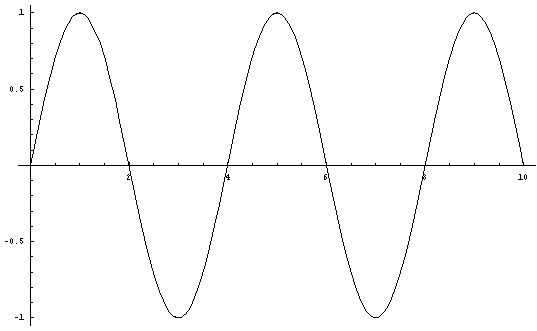  Use arrows, or draw on the wave, to show what will happen when the frequency is increased:Explain what happens to wavelength when frequency is changed….___________________________________________________________________________________________________________________________________________________________________________________________________________________________________________________________________________Explain to someone who has never seen a wave before how they would measure amplitude…________________________________________________________________________________________________________________________________________________________________________________Tell me about 3 different waves that you experience in your everyday life….___________________________________________________________________________________________________________________________________________________________________________________________________________________________________________________________________________________________________________________________________________________________________Amplitude SettingMeasure AmplitudeMeasure Wavelength1005010Frequency SettingTime IntervalNumber of Waves That Pass The WindowNumber of Waves That Pass The WindowNumber of Waves That Pass The WindowMeasuringWavelengthFrequency SettingTime Interval            Trial 1                                   Trial 2                         Trial 3            Trial 1                                   Trial 2                         Trial 3            Trial 1                                   Trial 2                         Trial 3MeasuringWavelength2010 seconds5010 seconds7010 seconds